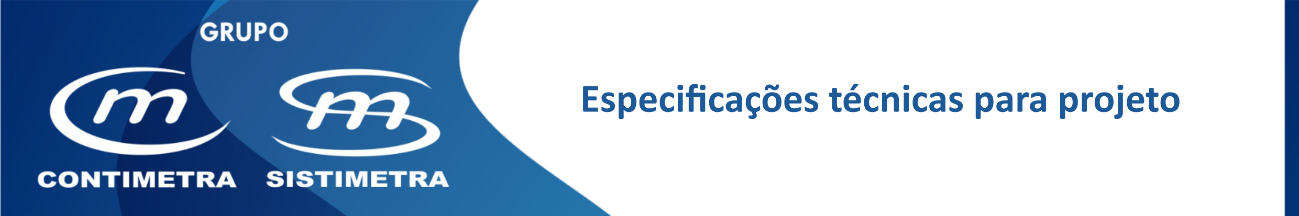 Pressostato diferencial - águaDescriçãoPressostato diferencial para água e água glicolada que permitirá monitorizar remotamente o estado de bombas, caldeiras, chillers, válvulas e filtros entre outros componentes hidráulicos.Características técnicas principais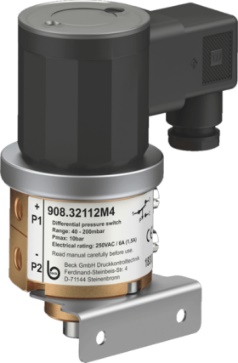 Gama de medida	 0,15 a 1 Bar (15 kPa a 100 kPa)Diferencial	0,1 Bar (10 kPa) fixoPressão máxima instantânea	até 10 Bar (sem danificação da membrana) Contacto elétrico	1 contacto inversor máx. 6(1,5) A, 250 VCATemperatura do fluido	-10 a 80ºCBucin de entrada dos cabos	 M16Grau de proteção	 IP54Conformidade CE	 diretiva de baixa tensão e diretiva RoHSDimensão/Peso	 60x105 mm / 850 gMateriais construtivosCorpo	 latão com componente em crómio e aço inoxCaixa de ligações	 de alta resistência Diafragma	 NBRAcessórios	 ligadores rosados G 1/8” para tubo de cobre Ø6 mm MontagemA montagem deverá ser feita numa zona isenta de vibrações, com o corpo na vertical, protegido dos raios solares e jatos de água diretos.Deverão ser observadas as instruções de montagem específicas das ligações hidráulicas e elétricas tendo em atenção a monitorização pretendida.Marca de referência	 BeckDistribuidor	 Contimetra / SistimetraModelo (base)	 908.34111M431/pressostatos/908.docx